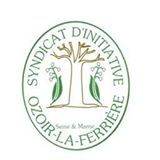 SYNDICAT D’INITIATIVE 2 rue de la Ferme du Presbytère77330 OZOIR LA FERRIERETél : 01 64 40 10 20 http : //siozoir.free.fr    		Nom – Prénom …………………………………………………………………………………………………………………………………………………………………………………	Date et lieu de naissance …………………………………………………………………………………………………………………………………………………………….	  	  Adresse ……………………………………………………………………………………………………………………………………………………………………………………………Téléphone  …………………………………….…………………………………… E-mail ………………………………………………………………………………………………Nature Pièce d’identité ………………………………………………………………………………  N° ……………………………………………………………………….Délivrée le ……………………………………………………………… Par la Préfecture de ………………………………………………………………………………Règlement intérieurArticle 1 : L’organisation, le suivi et la maintenance de la manifestation sont assurés par les bénévoles du SYNDICAT D’INITIATIVE d’Ozoir-la-Ferrière.Article 2 : Cette manifestation est réservée exclusivement aux exposants particuliers de plus de 18 ans. Les participants s’engagent à ne vendre que des objets personnels usagés (Art. L310-2 du Code du Commerce). Toutes propagandes politiques, religieuses ou autres sont interdites, ainsi que tout ouvrage, DVD, jeu vidéo… portant atteinte à la dignité humaine.Article 3 : Les participants déclarent sur l’honneur ne pas participer à 2 autres manifestations de même nature au cours de l’année civile (Art. R321-9 du Code du Commerce).Article 4 : Peuvent être proposés à la vente Livres/Revues/CD/DVD/Vinyles/Jeux vidéo/Consoles/Jeux de société adultes/Jeux électroniques. Les objets exposés sont sous l’entière responsabilité des exposants. Les jouets ne sont pas acceptés.Article 5 : Le jour de la manifestation, l’accueil des exposants est prévu à partir de 9h et l’ouverture au public de 10h à 17h. Article 6 : Le SYNDICAT D’INITIATIVE décline toute responsabilité en cas de vol, de perte et dégradation des objets exposés pendant la manifestation, ainsi que des copies pouvant être présentées.Article 7 : Les emplacements ne seront réservés qu’après inscription et paiement (10 € l’emplacement de 2 mètres). Une table et deux chaises seront installées. Compte-tenu du nombre limité de places, il ne pourra être attribué qu’un seul emplacement par foyer fiscal. Les emplacements non utilisés à 10h seront remis à l’organisation. Aucun remboursement ne pourra être réclamé. Seules les demandes d’annulation d’inscription parvenues avant le 05 octobre 2019 seront prises en compte. Article 8 : Les exposants seront responsables des dommages causés aux locaux et aux divers matériels mis à leur disposition et sont tenus de ne rien laisser sur place à leur départ.Lu et Approuvé 						Ozoir-la-Ferrière,L’Exposant							Le									Signature													